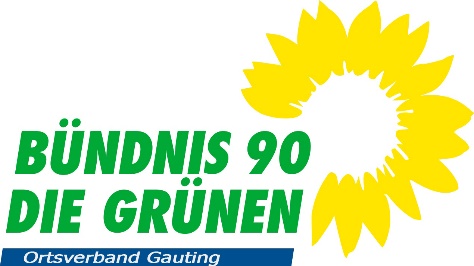 Prof. Dr. Jürgen SchadeSprecher Fraktion Bündnis 90/Die Grünenim Gemeinderat GautingHangstraße 1182131 Gauting								           19. Juni 2015Gemeinde GautingFrau Erste BürgermeisterinDr. Brigitte KössingerBahnhofstraße 782131 GautingAntrag zur Erhaltung des Kinderspielplatzes am boscoSehr geehrte Frau Bürgermeisterin,namens und im Auftrag der Fraktion Bündnis 90/Die Grünen im Gemeinderat Gauting stelle ich folgenden Antrag: Der Gemeinderat möge beschließen:Das Grundstück der Gemeinde Gauting beim Bürger- und Kulturhaus bosco bleibt als Kinderspielplatz erhalten. Es wird nicht zum Verkauf angeboten. Begründung:Der bereits seit 15 bis 20 Jahren bestehende Spielplatz am der Balthasar-Vitzthum-Straße neben dem Bürger- und Kulturhaus bosco soll nach einem Bericht im Starnberger Merkur vom 17. Juni 2015 verkauft werden. Die Bürgermeisterin hat nach diesem Bericht bestätigt, dass die Verwaltung bereits beauftragt worden ist, den Wert des Grundstücks zu ermitteln.Dies macht jedoch nur dann Sinn, wenn beabsichtigt ist, das Grundstück zu verkaufen.Wir hatten und  haben kein Verständnis dafür, dass ein zum Schutz der Kinder umzäunter, gut gelegener, sonniger und grade von Kleinkindern und deren Eltern und Großeltern stark benutzter Kinderspielplatz nunmehr aufgelöst werden soll. Nach allgemeiner Auffassung sollen Kinderspielplätze gerade in Wohngebieten angesiedelt werden, weil dort der größte Bedarf für die Kinder besteht. Wir haben kein Verständnis dafür, dass die betroffenen Eltern nicht zuvor informiert und nach ihrer Meinung gefragt wurden.Die von der Bürgermeisterin angekündigte Alternative, ein Klettergerüst im Rathausgarten aufzustellen, stellt einen völlig unzureichenden Ersatz für die Beseitigung eines schönen Kinderspielplatzes dar, selbst wenn dessen Benutzung auf bestimmte Zeiten beschränkt ist. Vielmehr macht es Sinn, im Rathausgarten ein Klettergerüst zusätzlich aufzustellen, um ein kinderfreundliches Ambiente auch beim Rathaus zu schaffen. Wenn Gauting eine kinderfreundliche Gemeinde sein will, dann muss sie den Kindern auch den Raum für ihre Entwicklung geben. Dazu gehört der Kinderspielplatz an der Balthasar-Vitzthum-Straße neben dem bosco!Mit freundlichen GrüßenJürgen Schade